Elektrosuka - ЭГ-14 _2x(12,5x32x65,5)mm.Šunts garums – 120 mm.Spailes diametrs – 8 mm.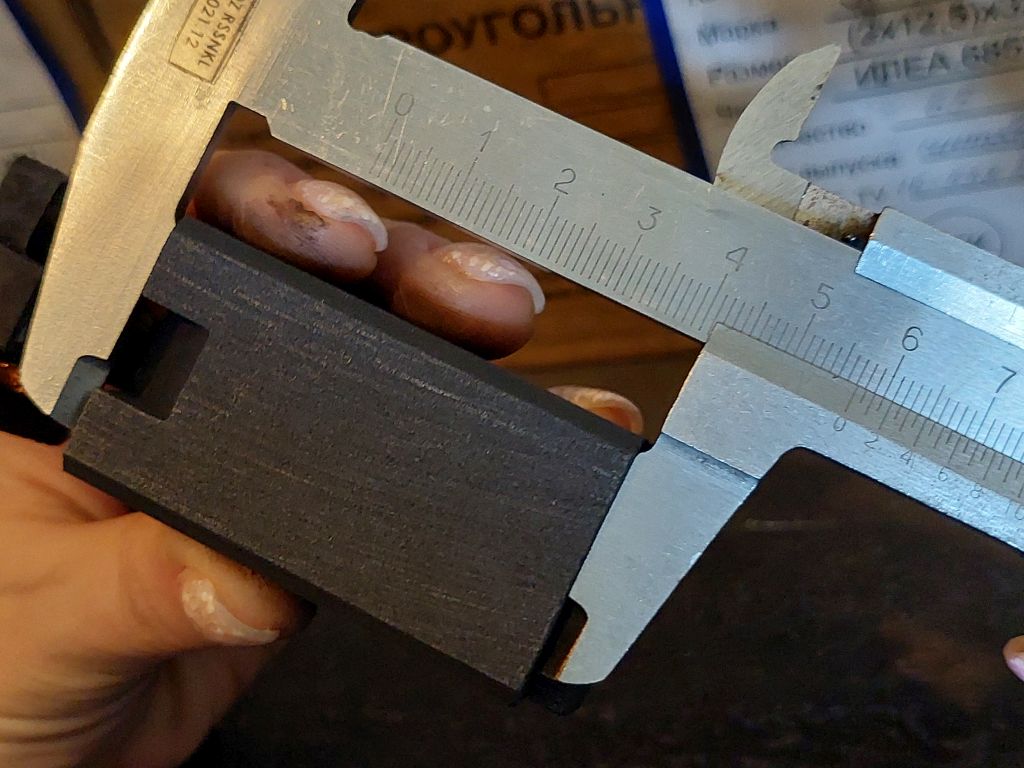 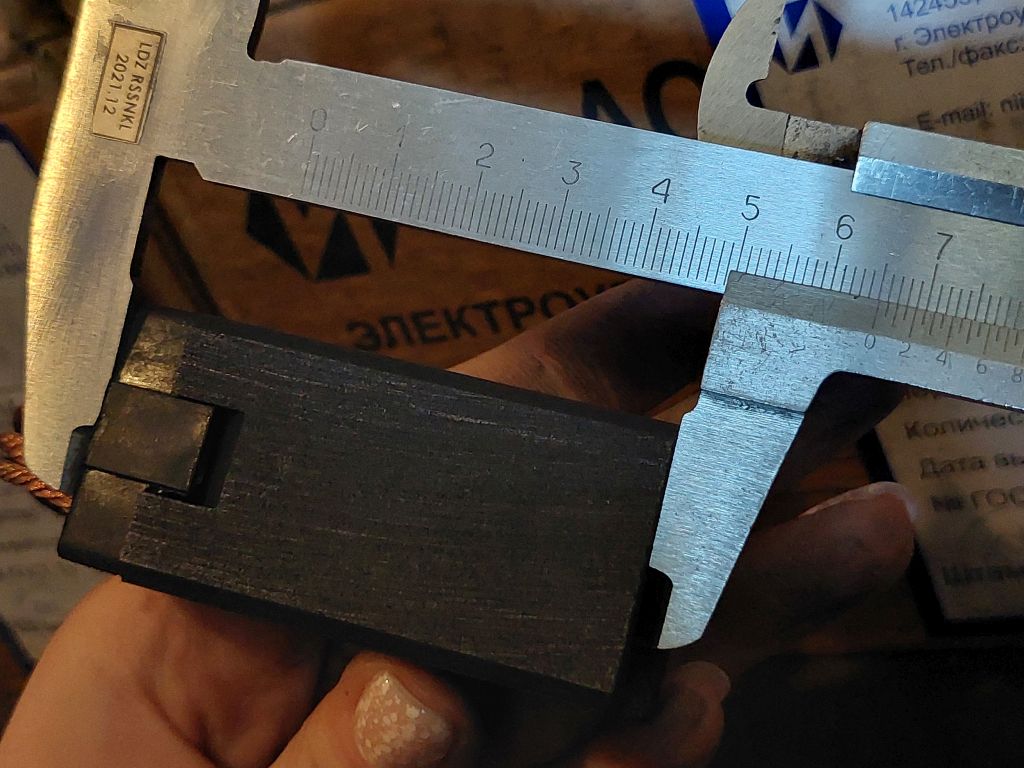 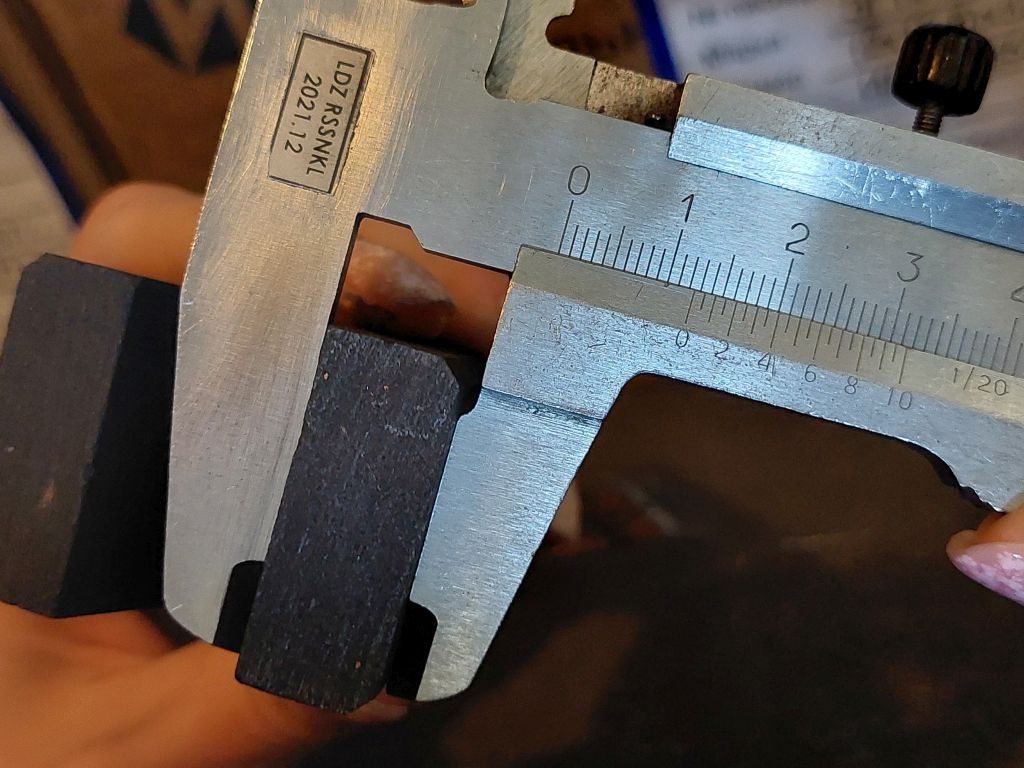 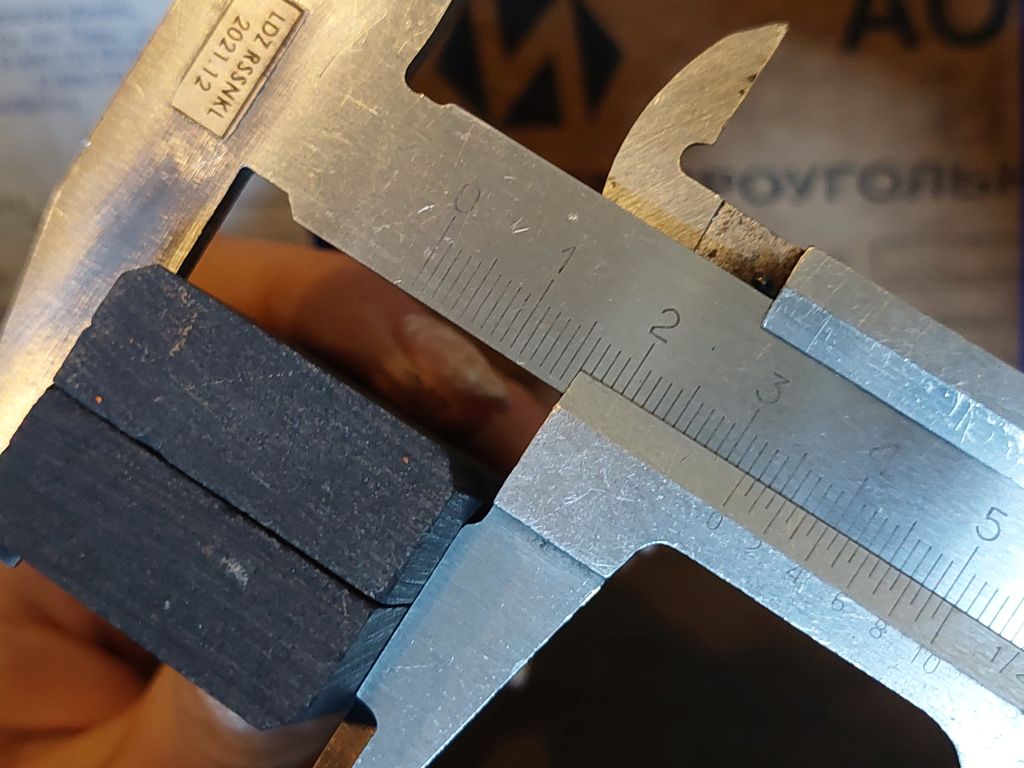 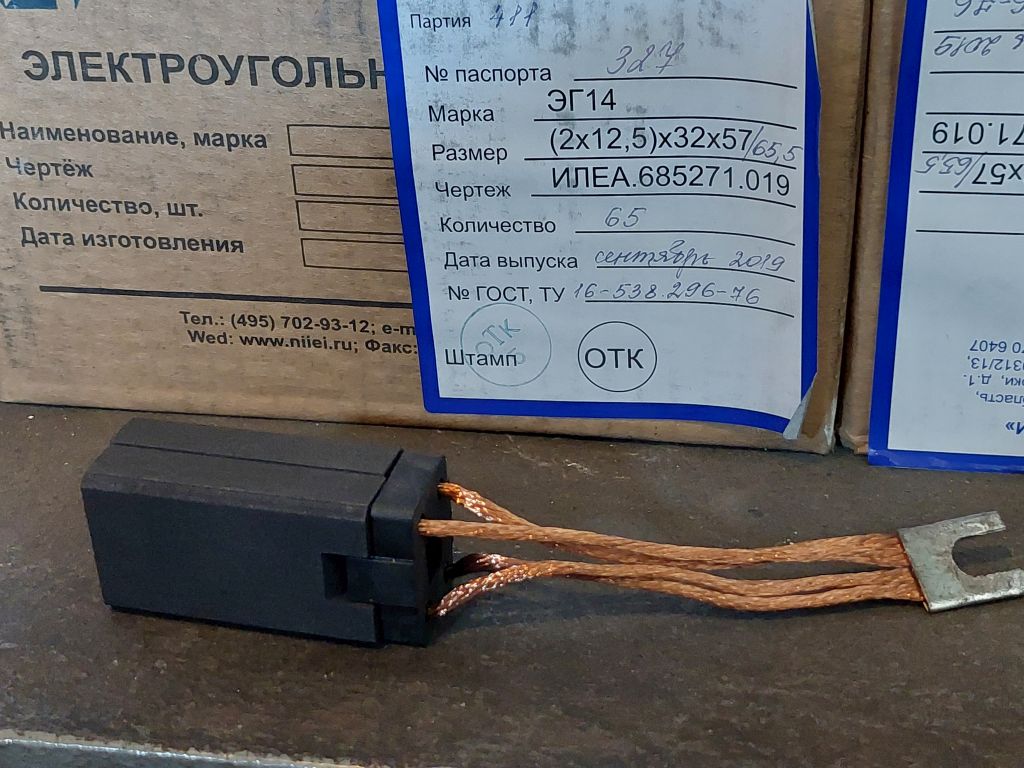 